                                                     Отчет                      за дейността на НЧ”Просвета-1927г.с.Приселци, общ.Авренза 2020г.1.Управление на читалището- управителен съвет – Председател , членове и проверителна комисия / общо-6/Чит.настоятелство- Председател : Десислава Кирякова иЧленове:  Яна Неделчева, Мара Радева.Проверителна комисия- Председател : Радка Игнатова  иЧленове : Кичка Георгиева, Стоянка МихайловаЧиталищен секретар – Теодора Тодорова         - брой членове – 56- брой заседания през отчетния период – 4- инициативност на членовете - средна2. Кадрово обезпечаване- утвърден щат -1- образование – средно- години на работа в читалището – 9год. и 2мес.- качества- организационни качества и социални умения, работа в екип, планиране ,комуникиране, изслушване;3.Библиотечна дейност         - библиотечен фонд – 12535 бр.         - обогатяване на фонда през изтеклия отчетен период – 601бр. книги/  от дарения/ за покриване на библиотечен стандарт.         - абонамент за периодични издания – няма         - читатели – 168 / деца и ученици – 95, възрастни – 73/         - интереси –художествена литература, образователни книги и енциклопедии, речници и др.инвентаризазия- 2 компютъра , 3 принтера и 2 преносими компютъра 4.Любителско творчество/ Брой и вид на постоянно действащи колективи/ - ТС „Пендари” – художествен ръководител Радостина Пейчева  -  ПГ”Златна есен” - корепетитор Веселин Русев -  ДТС „Слънчеви деца” - художествен ръководител Донка Кунова - Детски състав за модерен балет – с художествен ръководител Стела Андонакиева.5.Форми на участие и изява в местни, регионални, национални и/или международни фестивали и конкурси./къде, какви, брой участници, получени награди/През 2020г. групите не са участвали във фестивали и събори, поради обявената епидемична обстановка в страната.6. Културно-масова дейност          - организирани мероприятия –честване на официалните и традиционни празници. Провеждане на мероприятия, свързани със съхраняването,развитието и популяризирането на местни традиции и обичай;- Всички празници съгласно Културния календар за 2020г.- Традиционния празник „Пали кош”, се проведе на открито пред сградата на читалището, с Конкурс за кукерска маска и запалване на ритуалното дърво в месността „Адата”. - посещаемост –голяма посещаемост от страна на населението на традиционните за селото празници и театр. постановки. - интерес – концерти, тържества, общоселски веселия, кулинарни базари и др.Необходимост от:  мултимедия, сценично облекло и декори за ДТС /детско театрално студио/.7. Образователни дейности/ кражоци,клубове и др./ -Клуб ″Сръчни ръце″/изработване на мартеници, сувенири за великденски базар, изработка на кукерски маски и др./ 8.Работа с младото поколение         - дейности по привличане – школите по изкуства и танци.         - инициативи – участия в рецитали, презентации ,театрални постановки , походи през лятната ваканция и др. 9.Работа с малцинствени групи         - дейност по привличане – участие в лазарски групи         - инициативи- участие в празниците на селото и в различни мероприятия;          10.Материално техническа база         - състояние – сравнително добро         - проблеми – няма достатачно помещения за провеждане на репетиции и други мероприятия;- необходимост – закупуване на нова осветителна и озвучителна техника, подмяна на отоплителните уреди в библиотеката, подмяна на вратите в концертната зала и балкона, подмяна на ел.инсталацията в сградата, ремонт на санитарния възел и съблекалните.11.Осъществени ремонтни дейности:- През 2020г. Община Аврен направи ремонт, на вътрешната част на сградата. Беше направен тавана на концертната зала, освежаване на стените в същото помещение, фоаето, библиотеката и коридорите в сградата. 12.Партньорства        - с кого се работи – Дирекция ОКТСД- Аврен ,Общинска администрация–Аврен, Кметство с.Приселци, ОУ„Д-р Петър Берон”,ЦДГ „Щурче”, Пенсионерски клуб, Зелен дом-Приселци и други читалища в Общината.        - по какви проблеми –Недостиг на финансови средства , ремонтни дейности, осигуряване на хонорари и други средства свързани с школите и любителските състави, информационни и счетоводни услуги.        - с какви цели и задачи – Подобряване качеството на работа , осигуряване  информация на населението, отбелязване на празници и мероприятия свързани с дейността на читакището. запазване на традициите, разнообразяване живота и ежедневието на населението ,приобщаване на децата съобразно с тяхните интереси и любими занимания. 13.Силни и слаби страни в дейността на читалището:Силни страни: Школите и самодейните състави - техните изяви на местни, национални и международни празници, фестивали и конкурси. Добре организирани тържества, базари,театрални постановки и др. културни мероприятия. Изграден добър екип за работа. Сътрудничество с други културни институции.Слаби страни: Недоремонтирана материална база, липса на съвременни технически средства. 14.Насоки за работата през следващата година  - основните насоки в дейността на читалището са- библиотечното просветно дело, художествената самодейност, събиране и опазване на фолклорното богатство, традиции и обичаи, включване на иновативни форми и дейности.15.Финансови средства          Отчет за изпълнение на бюджета на читалището:          - субсидии за делигирани от държавата дейности – 10440лв. - дофинансиране от община Аврен – 4330лв. - собствени приходи – 170 лв. - начално салдо – 773 лв.            Общо: 15713лв.Отчетът е приет на отчетно събрание на 10.03.2021г.Председателꓽ /Д.Кирякова/                                   ПЛАН – ПРЕДЛОЖЕНИЕЗА ДЕЙНОСТТА НА НЧ ″ПРОСВЕТА-1927″С.ПРИСЕЛЦИ, ОБЛ.ВАРНА, ОБЩ.АВРЕНЗА 2021Г.I.Цели1. Стимулиране на читалищната дейност за проучване, възстановяване, запазване и популяризиране на местните културни традиций и наследство.2. Разширяване на обхвата на дейността на читалището в обществено значими сфери, като социалната и информационно-консултантската.3. Продължаване на добрите традиций в културната дейност, в художествената самодейност и включване на иновативни форми и дейности.4.Активно участие на любителските състави и индивидуални изпълнители в културно-масови събития в селото, разменни гостувания с други читалища, фестивали и събори в общината, областта, страната и чужбина.5. Системно обогатяване на библиотечния фонд с книги и други носители на информация с цел по-пълноценно задоволяване на потребностите на ползвателите.6. Търсене на сътрудничество и партньорство с обществени организаций, НПО, местните власти, училище, детска градина и пенсионерски клуб за осъществяване на дейността си.7. Обновяване на материално-техническата база.8.Участие на щатния персонал в семинари, обучения и други свързани с повишаване квалификацията му по основните читалищни дейности.II. Дейности и задачи1.Информационна и библиотечна дейност- Обогатяване на библиотечния фонд- Утвърждаване на библиотеката като обществен, информационен и културен център, осигуряващ равен достъп за всички, включително и на хора в неравностойно положение.- Запознаване на жителите със съвременните тенденции в литературата, социални и здравни беседи .Представяне на нови книги и популяризирането на литературното творчество сред децата и младежта. - Подобряване дейността на библиотеката, съобразена с интересите и нуждите на населението чрез различни форми на културно-масова дейност. - Осъществяване на изложби, свързани с бележити дати на личности и събития от местен, регионален и национален характер. - Да се подържа читателски кът ″Нови книги″,на различни автори с цел запознаване на живота и творчеството им. - Покриване на стандарта за библиотечно-информационно обслужване.2. Културно-масова дейност - Осъществяване на културния календар за читалищните прояви. - Повишаване на художественото и жанрово разнообразие на културните мероприятия. - Провеждане на мероприятия свързани със съхраняването, развитието и популяризирането на местните традиции и обичаи. - Организиране на изложби, кулинарни базари, конкурси и др.подобни мероприятия. - Представяне на теартални постановки. - Изработване и представяне на презентации по различни поводи. - Прожекции на филми.3.Развитие и подържане на любителската-художествено творческа дейност. - Колективи за автентичен и обработен фолклор - Певческа група ″Златна есен ″. Корепетитор –Веселин Русев. - Танцов  състав за народни танци - ТС ″Пендари″. Хореограф – Радостина Пейчева. - Групи за модерени танци.Детски състав за модерени танци. Худ.ръководител – Стела Андонакиева. -Групи за театрални изкуства.Детско театрално студио - ″Слънчеви деца″. Худ.ръководител –Донка Кунова. - Детска вокална група - Худ.ръководител Панчо Димитров- Лазарски и др.групи.4.Социална и образователна дейност –клубове, кръжоци, курсове и др. -Курсове по английски език за деца и възрастни. - Клуб по Зумба. - Клуб ″Сръчни ръце″. - Клуб ″Приятели на книгата″. - Клуб″Любители на природата″. - Кръжок по рисуване.5. Събития и инициативи организирани от читалището – празници, концерти, чествания и др. - Всички празници съгласно културния календар. - ″Пали кош″-традиционен празник за с.Приселци. - Представяне на театрални постановки. - Коледна пиеса.6. Участие на читалището в инициативи на други организации и институции – събори, фестивали и конкурси/ регионални, национални и международни/.7. Подържане и обогатяване на материално-техническата база. - Преоборудване на сцената- липса на съвремена осветителна и озвучителна техника. - Подмяна на ел.инсталацията в сградата – инсталацията е стара и непрекъснато прави проблеми. - Подмяна и закупуване на отоплителни уреди – подмяна на печката с климатик в библиотеката. - Подмяна на вратите към концертната зала, балкона и библиотеката. - Ремонт на санитарния възел. - Ремонт на съблекалните. - Закупуване на мултимедия – с наличието на такава ще можем да осъществим част от целите, които сме си набелязали за различните дейности. - Набавяне на средства за декори и реквизит, необходими при представяне на театралните постановки.Планът е приет от ЧН на 10.11.2020г.Председателꓽ/Д.Кирякова/Списъчен състав на настоятелство и проверителна комисияна НЧ″Просвета-1927″с.Приселци, обл.Варна, общ.АвренЧиталищно настоятелство1.Десислава Кирякова-председател2.Яна Неделчева3.Мара НиколоваПроверителна комисия1.Радка Игнатова- председател2. Кичка Вълканова3.Стоянка Михайлова 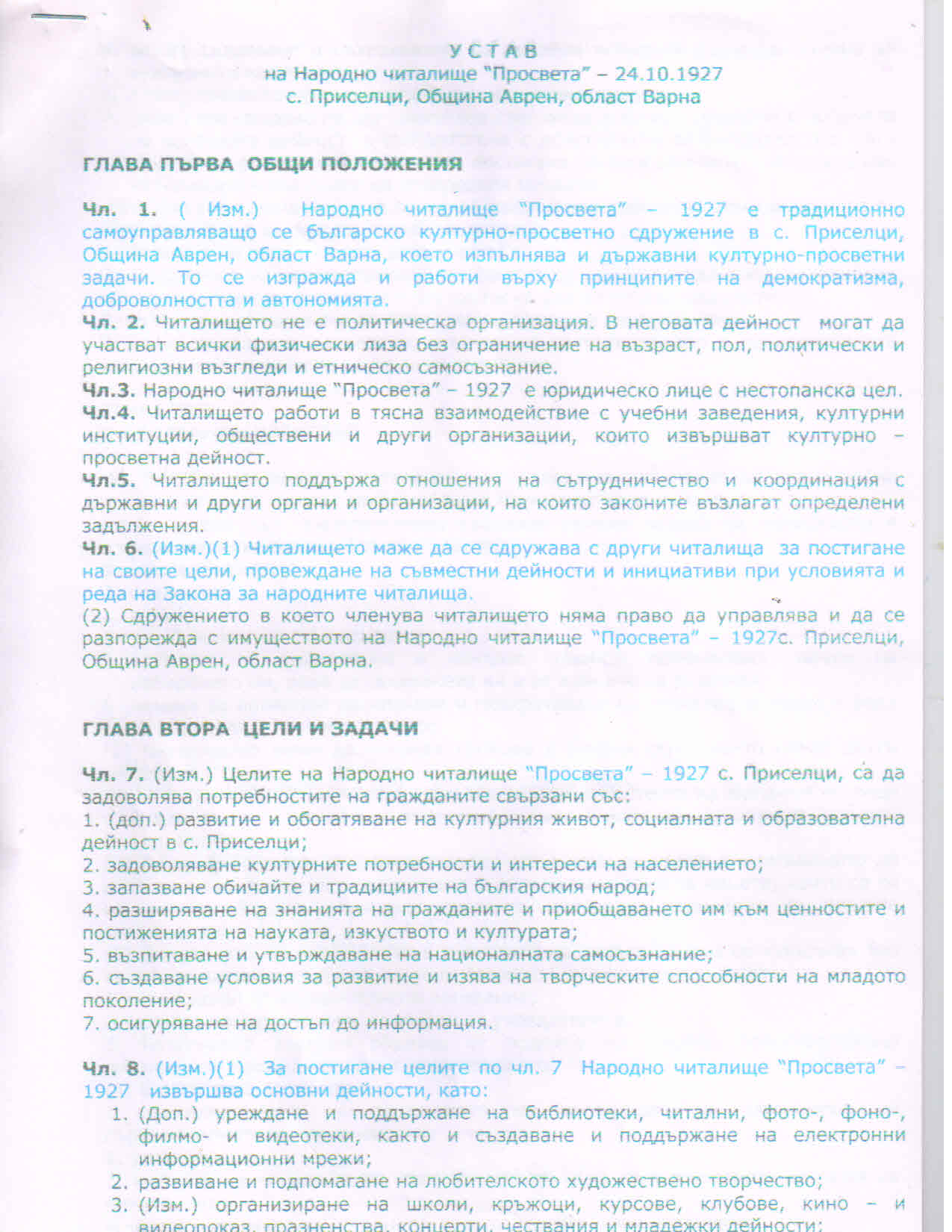 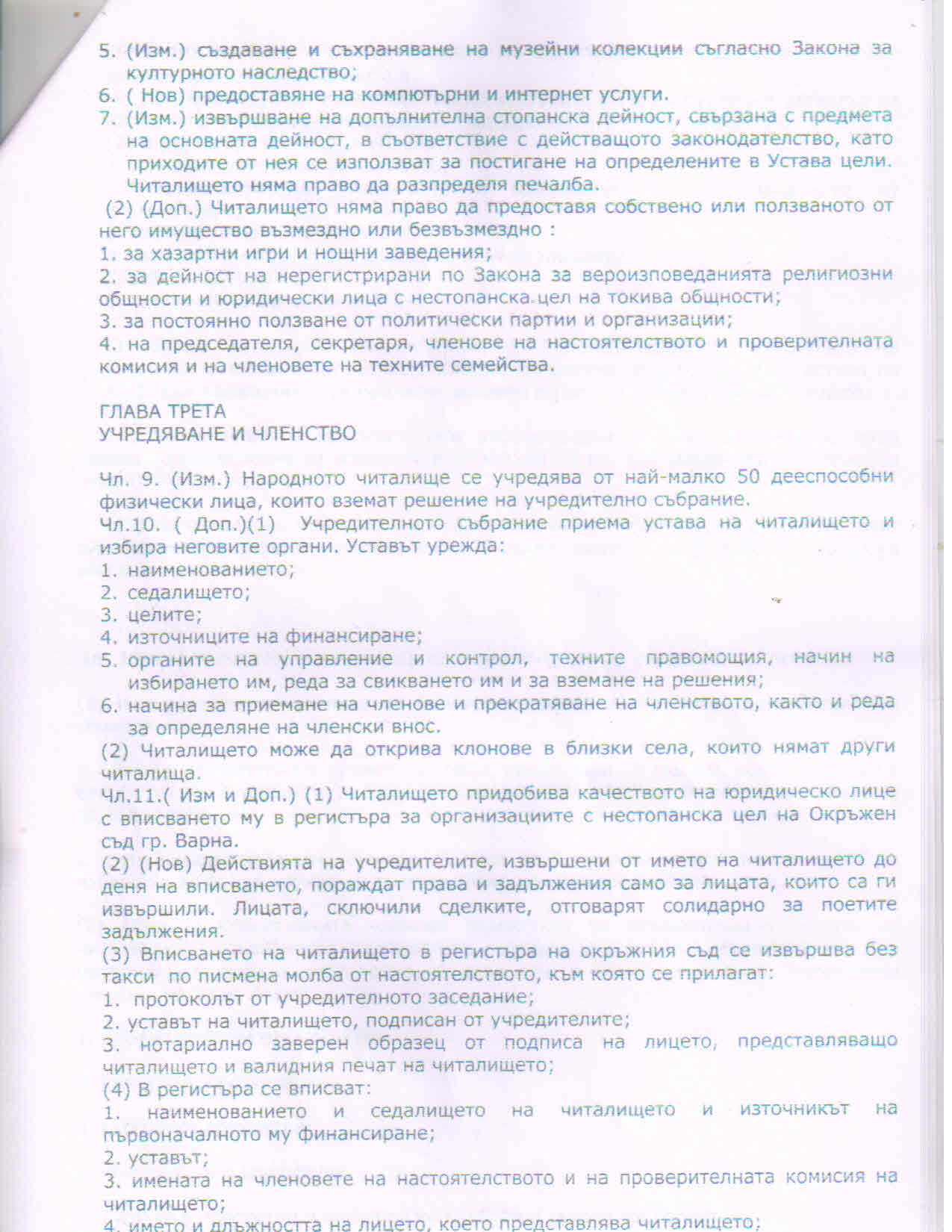 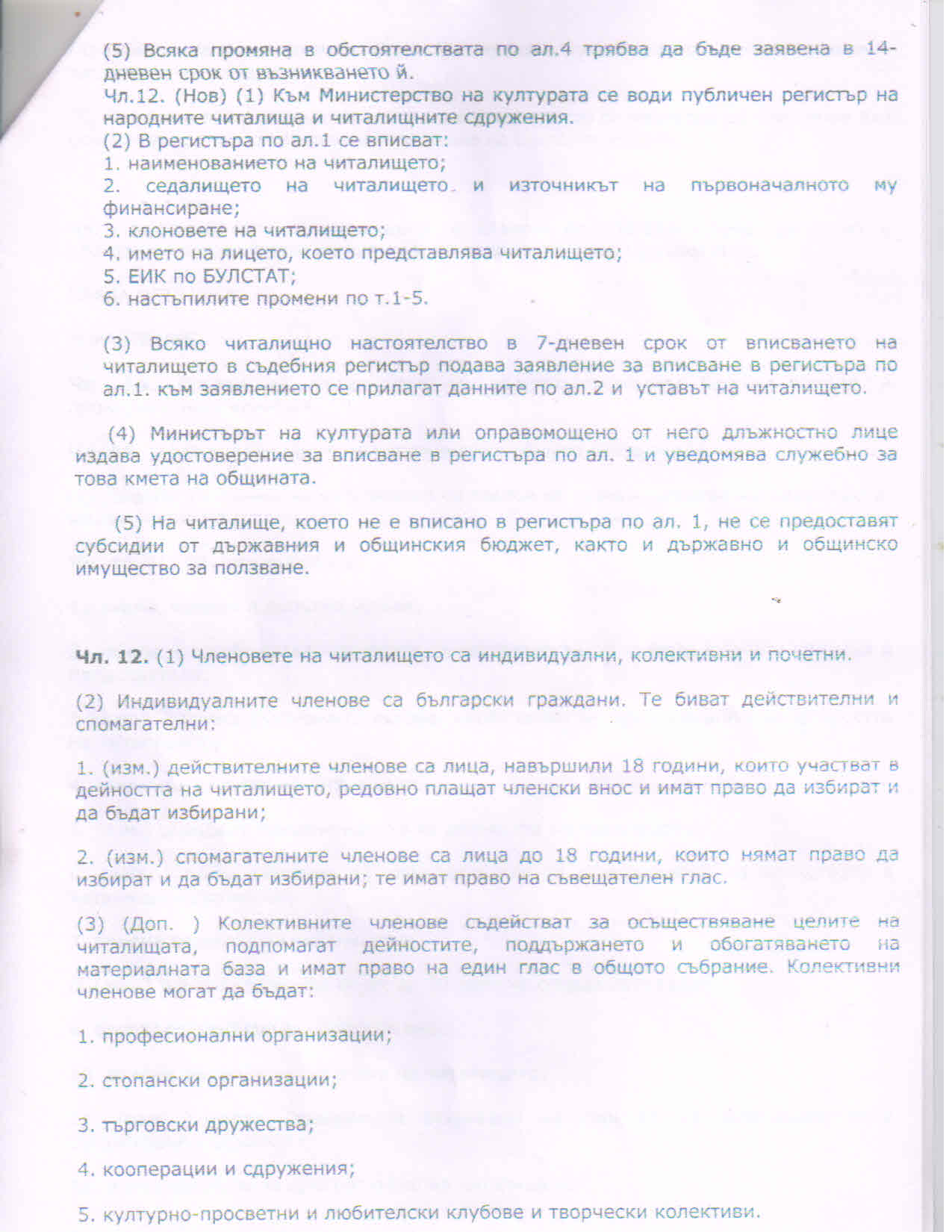 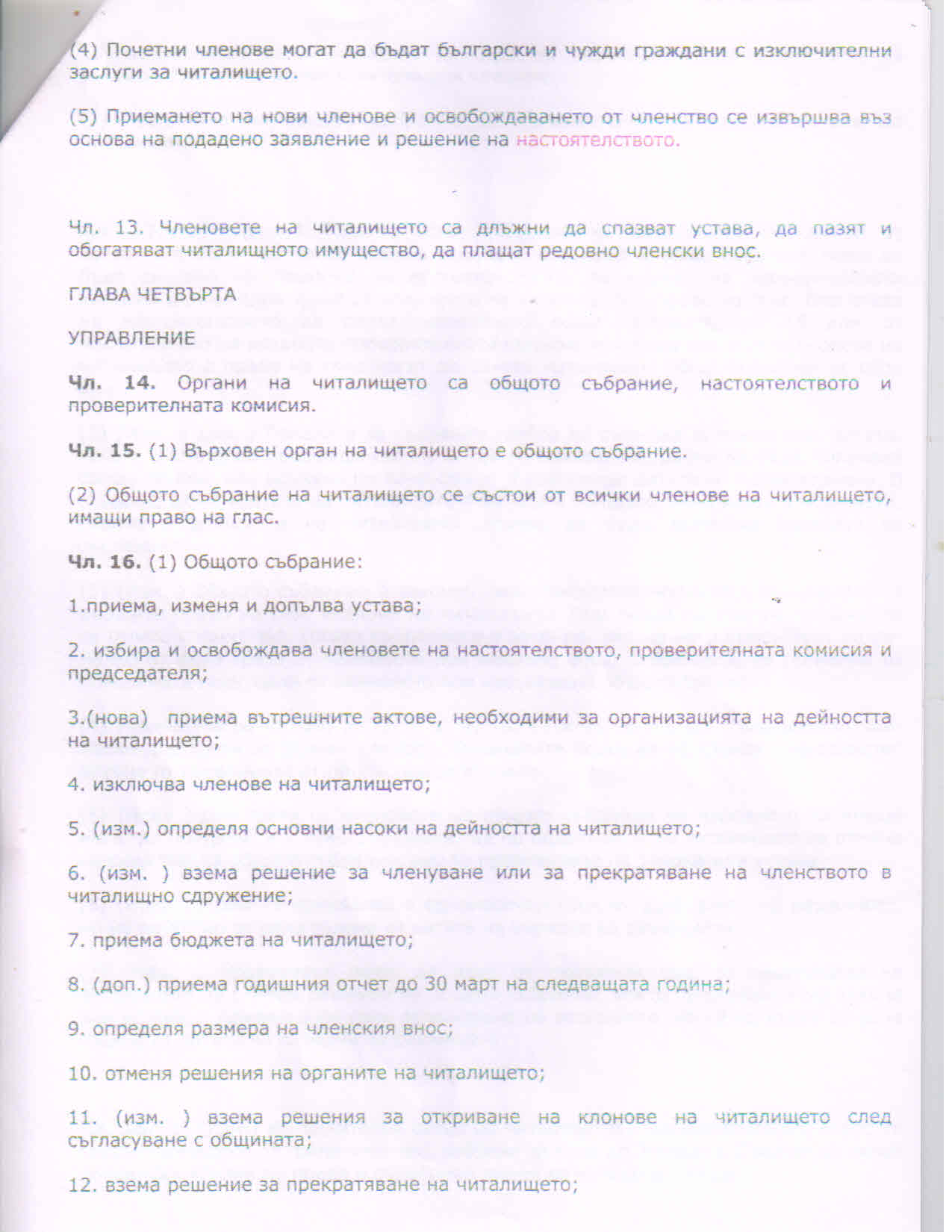 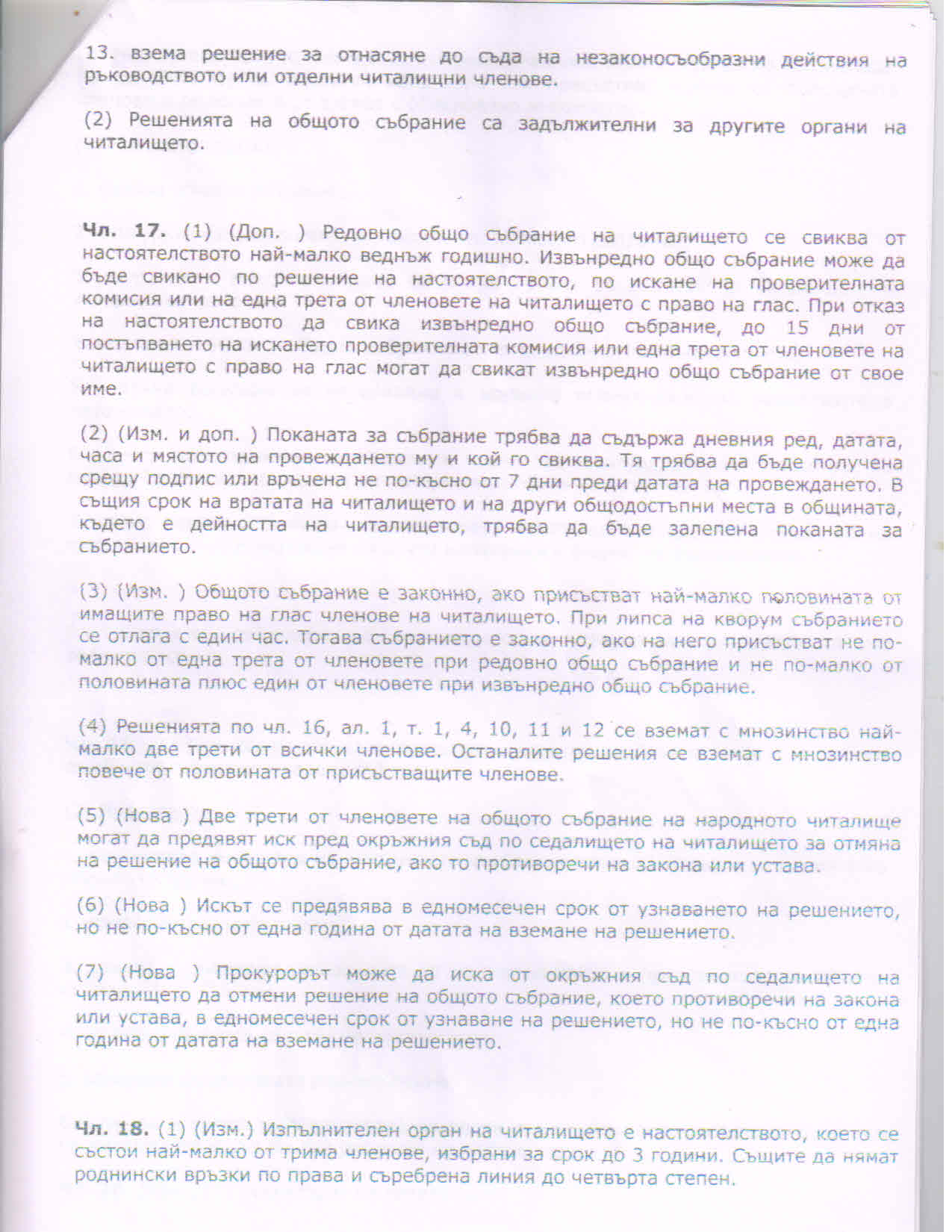 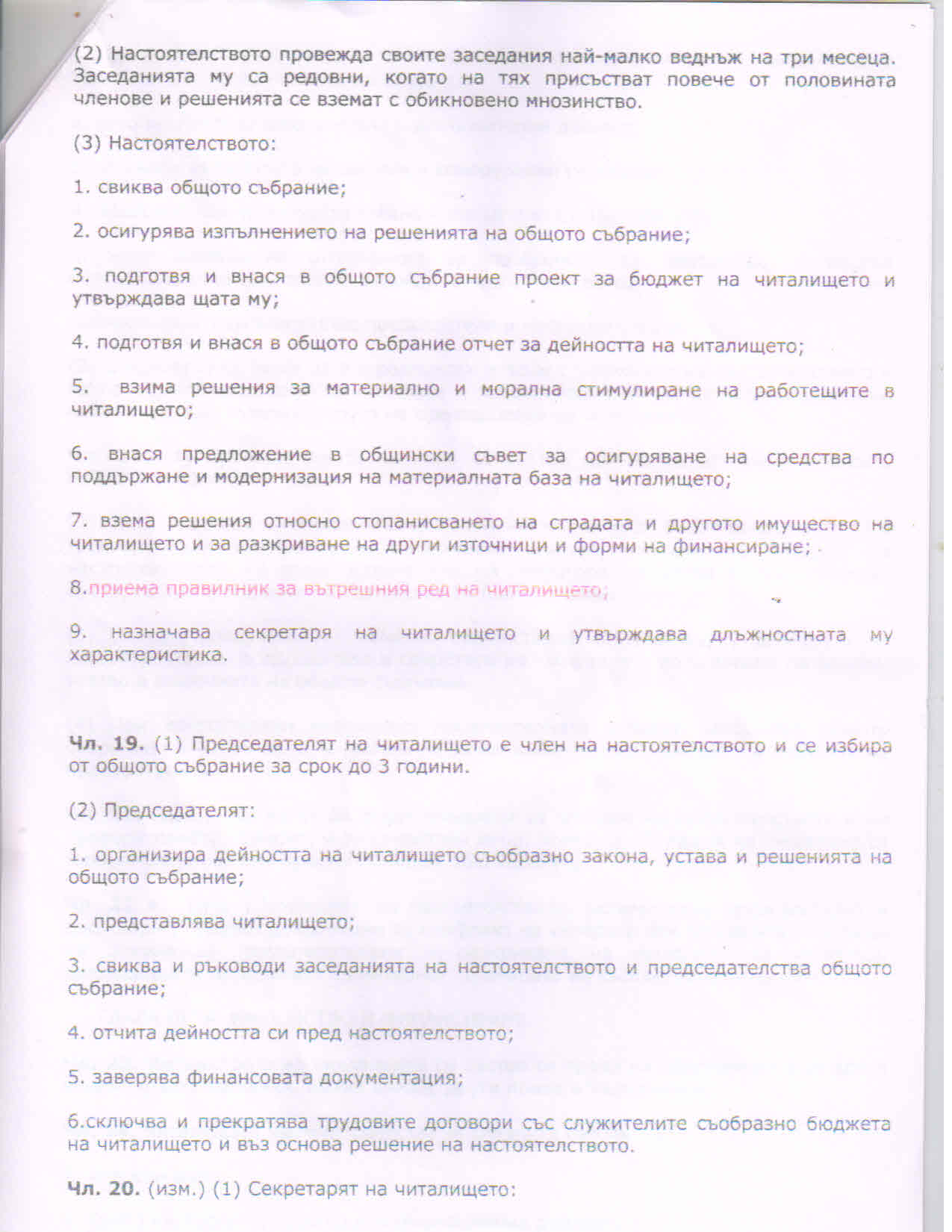 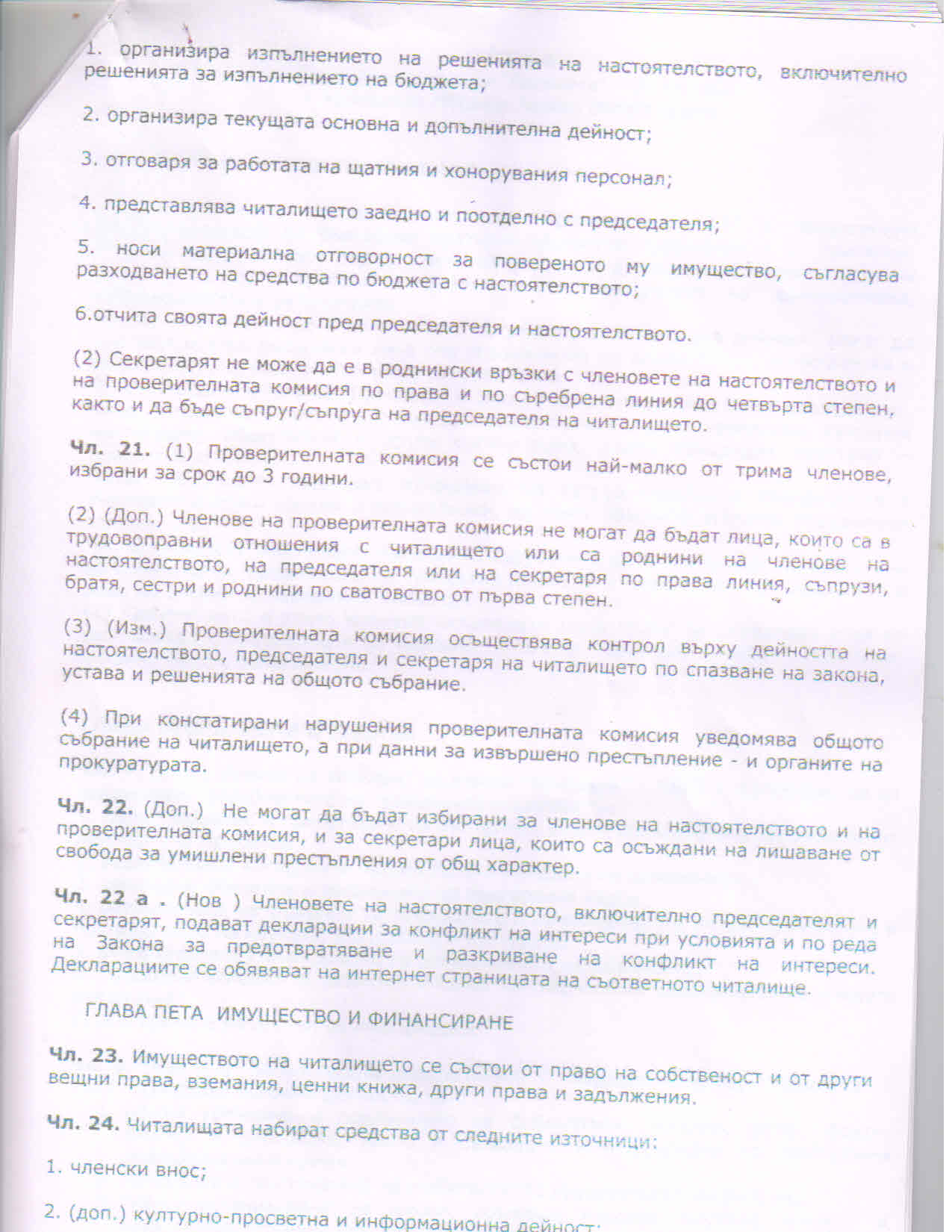 